Term 1 – 2023 OPENER EXAMPHYSICS (232/3)FORM FOUR (4)Time: 	Name: ………………………………………………………….	Adm No: ……………….School: ………………………………………………………..	Class: …………………..Signature: ……………………………………………………..	Date: …………………...	INSTRUCTIONS: Answer all the questions in this paper You are supposed to spend the first 15 minutes of the  hours allowed for this paper reading the whole paper carefully before starting your work.Marks are given for clear record of the observations made, their suitability and accuracy and the use made of them.Candidates are advised to record observations as soon as they are madeMathematical table and electronic calculators may be used.The earth’s gravitational pull, 			For Examiner’s use only:This paper consists of 7 printed pages. Candidates should check the question paper to ensure that all the pages are printed as indicated and no questions are missing.QUESTION 1You are provided with the following apparatus:• A cell holder• A volt-meter (0-3V)• An ammeter (0-1A)• A switch• Amounted resistance wire labelled ABSet up the apparatus as shown in the circuit below, figure 1Figure 1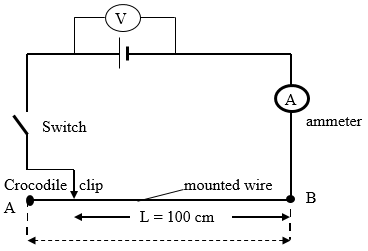 While the switch is open, record the voltmeter reading, V0	...........................							(1mark)Put on the switch. While the crocodile clip is at A (i.e. L = 100 cm) take the volt-meter reading (V) and the ammeter reading (I). Record V and I in the table 1 below.Table 1												 (8marks)Repeat the procedure in (c) above for the lengths shown and complete the table 1 above.Plot a graph of voltage (Y-axis) against current (X-axis)			(5marks)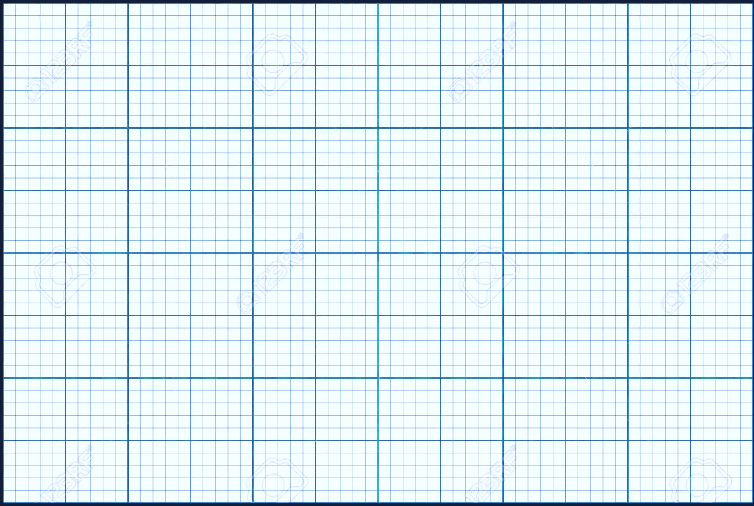 Determine the slope of the graph						     (3marks)The voltage and current are related by the equation:   Determine the value of b   (2marks)What physical quantity does the slope of the graph represent?		(1mark)QUESTION TWOYou are provided with the following:a metre rule3 optical pins2 small wooden blocksa stop watcha stand, a boss and clampa piece of sello-tapeProceed as follows:Using the two wooden blocks, clamp two optical pins about 4 cm apart in the stand so that they project out of the blocks in a horizontal plane.Using a piece of sellotape, attach the third optical pin across the metre rule at a distance x = 10 cm from the 50 cm mark. Now suspend the metre rule on the two clamped pins so that it can swing freely in a vertical plan with the third pin as the axis. (See figure 2)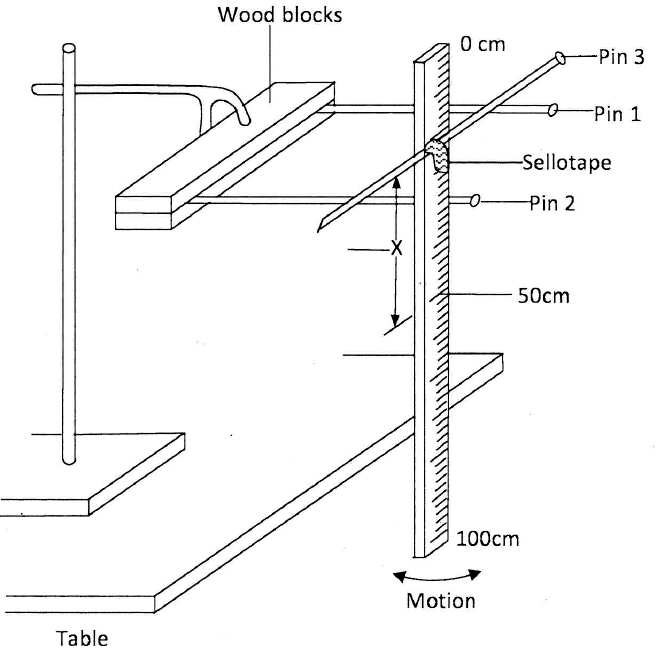 Figure 2Displace the lower end of the metre rule slightly and let it oscillate as shown in the figure 2. Measure and record in table 2 the time t (s) for 20 oscillations.  Repeat the procedure in (b) and (c) for the values of x shown in table 2.For each value of x shown in the table, determine the period T(s), and complete the table. (The period T is the time for one complete oscillation).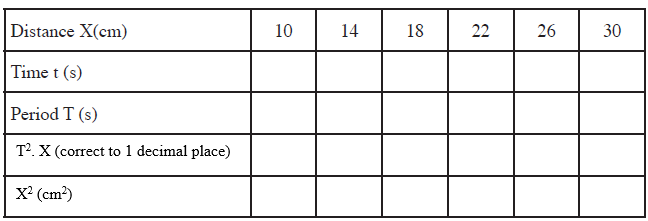 												(9 marks)On the grid provided, plot a graph of T2. X (y-axis) against X2		(5marks)From the graph, determine:the slope S of the graph. 							(3marks) The value of constant r given that: 				(3marks)This is the last printed pageQUESTIONTOTAL MARKS CANDIDATE’S SCORE120220GRAND TOTAL40Length,  (cm)1008060	40200Voltage (V)Current, I (A)